 «Менің арманым» тренинг-сағатМектебімізде 26.11.21күні   3 сыныптарға балалардың санасына мамандық туралы ой салу мақсатында «Менің арманым» тренинг-сағаты өткізілді. Мақсаты: оқушылардың өмірге деген көзқарасын дамыту,олардың армандары мен мақсаттары жайында білу.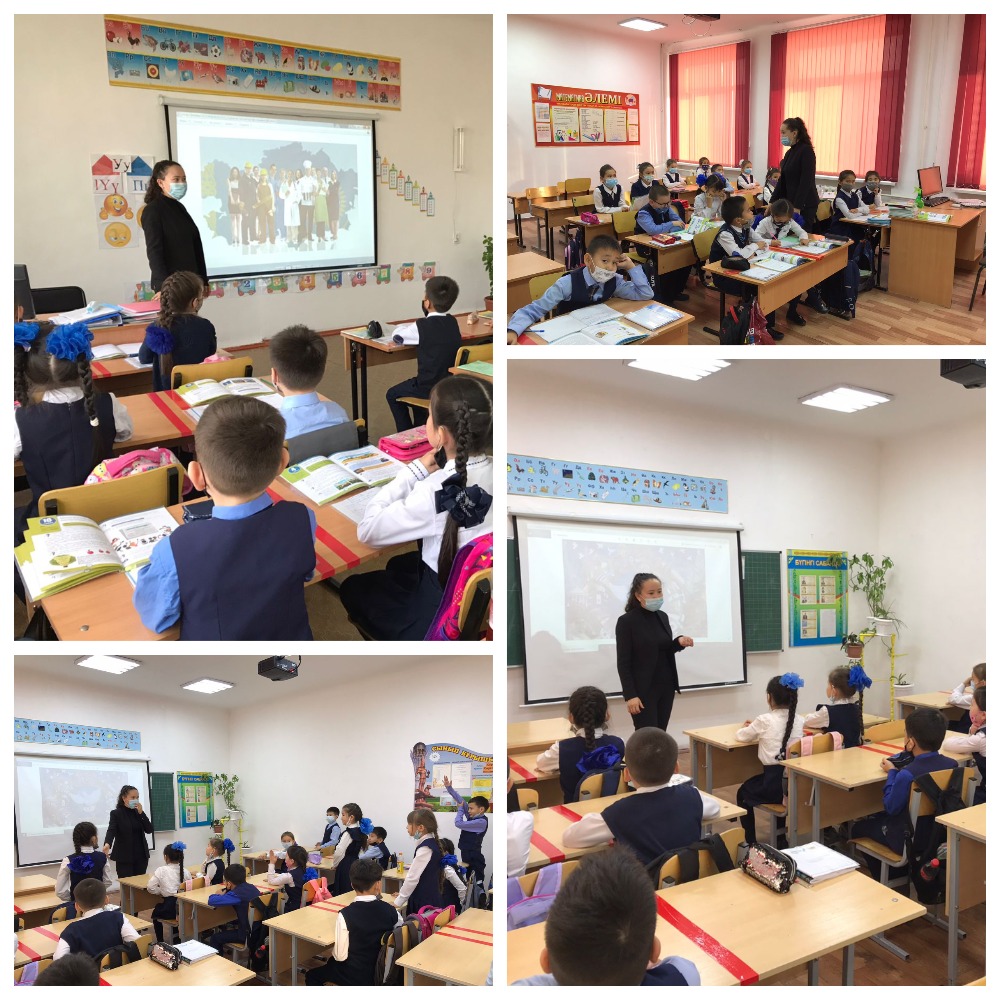 Орындаған: С. Абеуова